Keep Growing: Resources for Year 6 Transitioning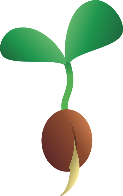  to Secondary SchoolResting with the Bible: Lectio Divina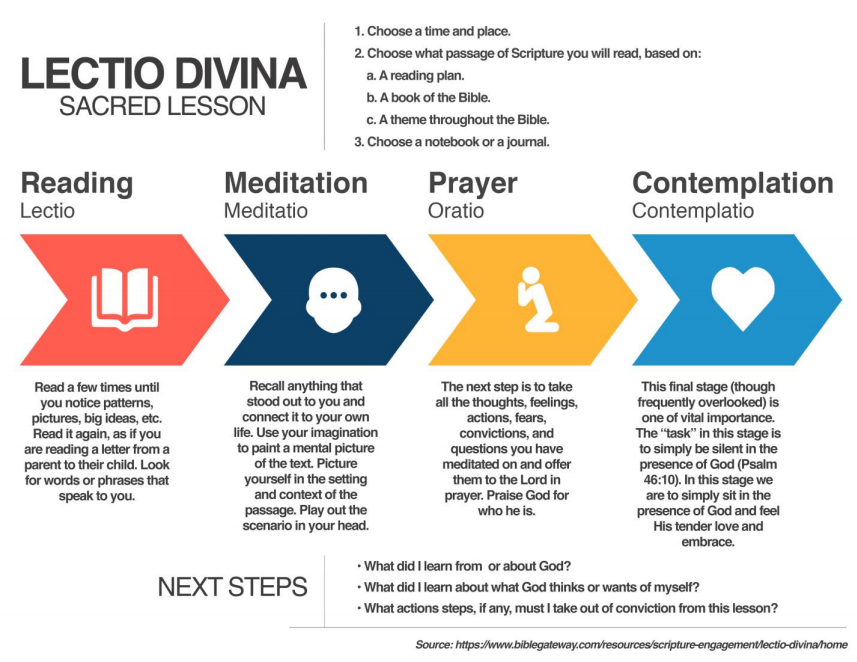 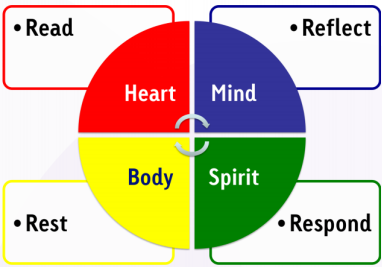 Purpose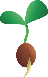 PeoplePrayerXPlacePlanProgress